Plantilla de autoevaluación de OGPPaísPeríodo del plan de acciónFecha de preparaciónIntroducciónExplique brevemente a continuación el contexto nacional y local analizando por qué los esfuerzos de gobierno abierto son importantes para el país. Además, describa brevemente las prioridades de reforma de la gobernanza para el país y cómo el plan de acción que se está evaluando contribuye a esto. Además, proporcione una breve descripción de cómo los compromisos de OGP del país son relevantes para los principios básicos de gobierno abierto de OGP (transparencia, participación ciudadana, rendición de cuentas pública).Proceso del plan de acciónProporcione una descripción del enfoque del Gobierno sobre la participación a lo largo del ciclo de OGP así como durante la implementación. Tenga en cuenta expresamente el cumplimiento de los estándares relevantes de los Estándares de participación y cocreación de OGP.Uso de las recomendaciones del IRMExplique brevemente cómo se utilizaron las cinco recomendaciones clave del último informe de IRM para mejorar el proceso de redacción e implementación del plan de acción, en el ciclo actual.Evaluación de los compromisos A continuación proporcione su evaluación de avance de cada uno de los compromisos propuestos en el plan de acción usando colores indicados Suministre la evidencia que respalde la evaluación así como las razones que respaldan dicha evaluación, e identifique los próximos pasos.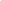 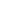         Completado                                             Avance limitado                       No empezado/ con retrasos importantes 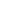         o avance sustancialLecciones y hallazgosCon base en los resultados anteriores, ¿cuáles son sus lecciones y hallazgos clave en el desarrollo e implementación del plan de acción?RecomendacionesCon base en los resultados anteriores, ¿qué acciones críticas deben llevarse a cabo?, ¿qué ajustes se requieren?, ¿qué otras tareas no necesariamente identificadas en el plan de acción son necesarias para avanzar en los compromisos?, ¿quién debe involucrarse para que se logren los resultados?